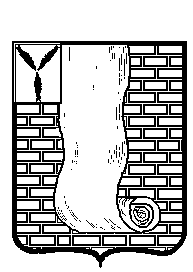  АДМИНИСТРАЦИЯКРАСНОАРМЕЙСКОГО МУНИЦИПАЛЬНОГО РАЙОНА САРАТОВСКОЙ ОБЛАСТИПОСТАНОВЛЕНИЕОб изменении вида разрешенного использования земельного участкаВ соответствии со статьей  37 Градостроительного кодекса Российской Федерации, подпунктом 8 части 1 статьи 1 Земельного кодекса Российской Федерации, пунктом 3 части 1 статьи 4 Федерального Закона от 29.12.2004г. №191-ФЗ «О введении в действие Градостроительного кодекса Российской Федерации», Федеральным Законом от 06.10.2003г №131-ФЗ «Об общих принципах организации  местного самоуправления в Российской Федерации», Правилами землепользования и застройки  на территории муниципального образования город Красноармейск Красноармейского муниципального района Саратовской области от 23.12.2011г. № 14/98, (с изменениями от 28.05.2014г.  № 9/35, от 20.06.2016г. № 07/33, от 29.01.2016г. № 09, от30.11.2016г.  № 12/64, от 21.12.2016г. № 13/73,  от 20.12.2018г. № 85, № 86, от 17.04.20219г. № 19/29, № 19/31, от 29.05.2019г. № 19/44, от 14.08.2019г. № 16/63, от 16.10.2019г. № 07, от 17.06.2020г. № 32),  Уставом Красноармейского муниципального района Саратовской области, администрация Красноармейского муниципального района Саратовской области, ПОСТАНОВЛЯЕТ:           1. Изменить вид разрешенного использования земельного участка категории земель населенных пунктов, площадью 172561 кв.м., с кадастровым номером 64:43:050124:244, расположенного по адресу: Российская Федерация, Саратовская область, Красноармейский муниципальный район, городское поселение город Красноармейск, город Красноармейск, 3-микрорайон, с «рыбоводство» на «Обеспечение сельскохозяйственного производства», находящийся в территориальной зоне  Сх2- зона занятая объектами сельскохозяйственного назначения.2. Управлению по правовым, имущественным и земельным вопросам администрации Красноармейского муниципального района провести работы по внесению изменений в единый государственный кадастровый реестр недвижимости.           3. Организационно - контрольному отделу администрации Красноармейского муниципального района Саратовской области опубликовать настоящее постановление, путем размещения на официальном сайте администрации Красноармейского муниципального района Саратовской области в информационно - телекоммуникационной сети «Интернет».4. Настоящее постановление вступает в силу с момента его официального опубликования (обнародования).И.о. главы Красноармейскогомуниципального района                                                                         А.И. Зотовот29 октября 2020г.№632от29 октября 2020г.№632г. Красноармейск